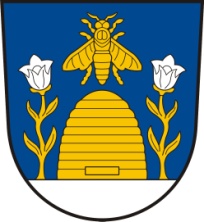 Informační leták kulturních a společenských akcíStarých Těchanovic na rok 202021.3.		Košt slivovice a ovocných pálenek.		Začátek v 18 hodin v Obecním domě, vzorek 0,5 l, vstupné 80,- Kč. Soutěžní vzorky se odevzdávají do 19.3. na Obecní úřad ve Starých Těchanovicích.   1.5. 	Čarodějnice + stavění máje23.5.		Smažení vajec 6.6.		Den obce + Dětský den18.7.		Sportovní den  8.8.		GulášfestO podrobnostech a dalších kulturních  a společenských akcích  vás  budeme  průběžně informovat před konáním těchto akcí a taktéž o případných změnách termínů akcí.Všechny srdečně zveme a těšíme se na Vás!